KAHUHO UHURU HIGH SCHOOLBIOLOGY DEPARTMENTNAME……………………………………..……………..……..ADM NO…….…….……..CLASS……….…FORM 3 BIOLOGYTERM 1 2012 TUNE UP EXAM PAPER 1TIME: 1½ HOURSINSTRUCTIONSAnswer all questions in the spaces provided in the paper.QUESTIONS (50 MARKS)1.Explain why red blood cells burst when placed in distilled water while plant cells remain intact. (2mks)…………………………………………………………………………………………………………………………………………………………………………………………………………………………………………2. A solution of sugarcane was boiled with hydrochloric acid; sodium carbonate was heated with Benedict’s solution. An orange precipitate was formed.	a)	Why was the solution boiled with hydrochloric acid?					(1mk)…………………………………………………………………………………………………………………………………………………………………………………………………………………………………………	b)	To which class of carbohydrates does sugarcane belong?				(1mk)…………………………………………………………………………………………………………………………………………………………………………………………………………………………………………	c)	Name the type of reaction that takes place when:		i)	Simple sugars combine to form complex sugar.					(1mk)…………………………………………………………………………………………………………………………………………………………………………………………………………………………………………		ii)	A complex sugar is broken into simple sugar.					(1mk)…………………………………………………………………………………………………………………………………………………………………………………………………………………………………………3. Explain the role of the following organs in the digestion of food in a mammal.			(2mks)	a)	Salivary glands		…………………………………………………………………………………………………………………………………………………………………………………………………………………………………………	b)	Liver	…………………………………………………………………………………………………………………………………………………………………………………………………………………………………………4. The diagram below represents the pathway of water from soil into the plant.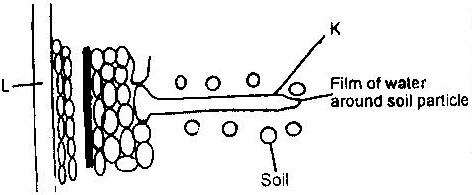 	Name the structures labeled K and L								(2mks)			K……………………………………….			L……………………………………….					5. a)	i)	Name the blood vessels that link arterioles with venules.   					(1mk)…………………………………………………………………………………………………………………………………………………………………………………………………………………………………………	ii) State two ways in which the vessels you named in (a) above are suited to carrying out their functions.										(2mks)………………………………………………………………………………………………………………………………………………………………………………………………………………………………………………………………………………………………………………………………………………………………      b)	State two ways in which the composition of blood in the pulmonary arterioles differ from that in the pulmonary venules.									(2mks)………………………………………………………………………………………………………………………………………………………………………………………………………………………………………………………………………………………………………………………………………………………………6. a) Name the process by which the human body naturally stops bleeding. 			(1mk)…………………………………………………………………………………………………………………………………………………………………………………………………………………………………………    b) How can low blood volume be brought back to normal?					(2mks)………………………………………………………………………………………………………………………………………………………………………………………………………………………………………………………………………………………………………………………………………………………………7Name the substance which accumulates in muscles when respiration occurs with insufficient oxygen.															(1mk)…………………………………………………………………………………………………………………………………………………………………………………………………………………………………………a)	A dog weighing 15.2kg requires 216kJ while a mouse weighing 50g requires 2736KJ per day. Explain.														(2mks)………………………………………………………………………………………………………………………………………………………………………………………………………………………………………………………………………………………………………………………………………………………………Below is a diagram of an organelle that is involved in aerobic respiration.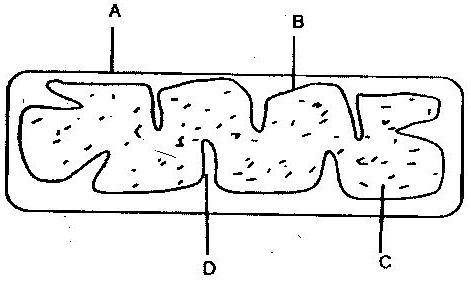 a)	Name the organelle									(1mk)………………………………………………………………	   b)	Name the parts labeled  B, and C.							(2mks)B………………………………………………………………C………………………………………………………………c)	What is the purpose of the folding labeled D?					(1mk)…………………………………………………………………………………………………………………………………………………………………………………………………………………………………………d)	Give the chemical compound which is formed in the organelle and 	forms the immediate source of energy.						( 1 mk)……………………………………………………………………………10. The diagram below illustrates a physiological process that occurs in       the alimentary canal of man.                                                                 Qa)	Name the process Q above                                                                   			(1mk)	 ………………………………………………………………b)	Explain the biological importance of the above process                    			 (1mk)………………………………………………………………………………………………………………………………………………………………………………………………………………………………………..c)	Name the substance that helps the process named in (a) above          			(1mk)………………………………………………………………………………………………………………………………………………………………………………………………………………………………………The diagram below represents an organ from a bony fish, study the diagram and answer the questions that follow. 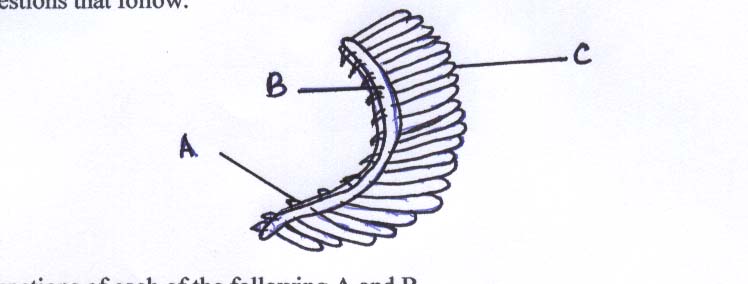 (a) State the functions of each of the following A and B 					(2 mark)A…………………………………………………………………………………………………………B…………………………………………………………………………………………………………… (b) How is the structure labeled C adapted to its function?                              		 (1mark) ………………………………………………………………………………………………………………………………………………………………………………………………………………………………………11. In plants food is manufactured in the leaves	(a)	Name any two mechanisms by which food is Trans located in plants.	(2 marks)……………………………………………………………………………………………………………………………………………………………………………………………………………………………………………………………………………………………………………………………………………………………	(b)	Name the tissue concerned with translocation of food in plants		(1 mark)………………………………………………………………………………………………………………………………………………………………………………………………………………………………………12. The table below shows the composition of the cell sap of Netella clavata. (fresh water algae)collected from pond water.State with a reason the mechanism by which the ions are taken up by the fresh water algae from the pond water												Mechanism											(1 mark)…………………………………………………………	Reason											(1 mark)………………………………………………………………………………………………………………………………………………………………………………………………………………………………………State and explain one factor that affect the uptake of the ions by the mechanism you have named above												(2 marks)………………………………………………………………………………………………………………………………………………………………………………………………………………………………………………………………………………………………………………………………………………13. Distinguish between haemaglutination and blood clotting.					(2 marks)………………………………………………………………………………………………………………………………………………………………………………………………………………………………………14. What characteristics do gills and the mouth cavity of a frog have in common that enable them to be efficient in gaseous exchange?									(3 marks)………………………………………………………………………………………………………………………………………………………………………………………………………………………………………………………………………………………………………………………………………………………………………………………………………………………………………………………………………………15. Name the substance which accumulates in muscle tissues when respiration occurs with Insufficient oxygen……………………………………………………………………………………………	(1 mark)16Name the polysaccharides found in the following structures:	(a)	Exoskeleton:											(1 mark)………………………………………………………………………	(b)	xylem vessels:											(1 mark)………………………………………………………………………17. The diagram below shows an alveolus and the blood vessels close to it.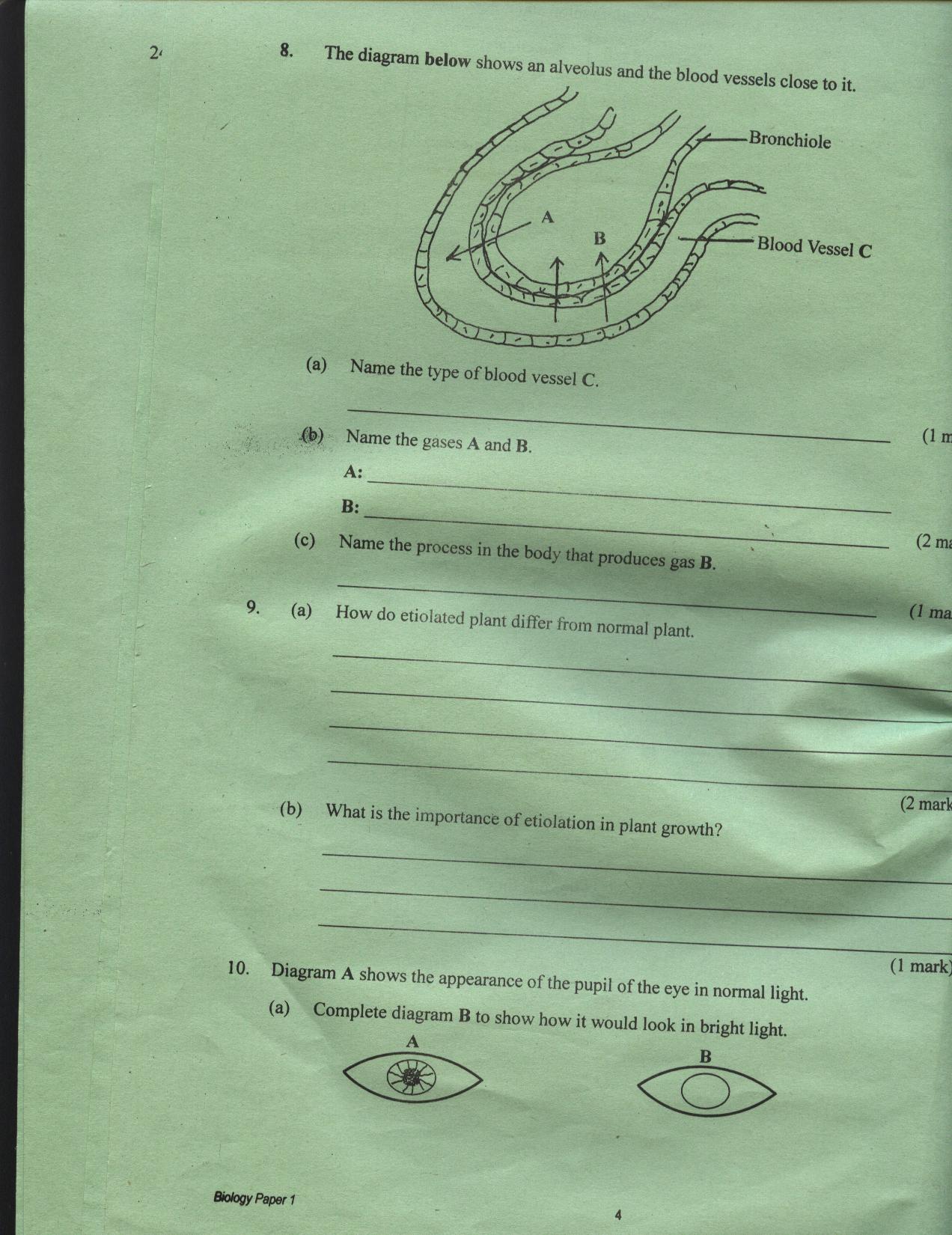 Name the type of blood vessel C.								(1mark)………………………………………………………………Name the gases A and B.									(2 marks)A:……………………………………………………………B:	………………………………………………………….									Ions cout((milli equivalent per litre)KNa+Ca+Mg2+Cl-SO42-Cell sap50.856.211.712.1105.511.0Pond water0.511.21.33.01.00.67